УВАЖАЕМЫЕ КЛИЕНТЫ!В целях предотвращения распространения коронавируса ФИЛИАЛ В ТУЛЬСКОЙ И РЯЗАНСКОЙ ОБЛАСТЯХ ПАО «РОСТЕЛЕКОМ» доводит до Вашего сведения, что в период с 23 марта 2020 года согласование будет производится дистанционно. Сканы документов (топографический план, проект) в формате pdf (не более 15 мБ) с заявлением о проведении согласования следует направлять по электронной почте:tl308093@rt.ru Форма заявлений выложена:http://files.tula.net/vydacha-soglasovaniy.doc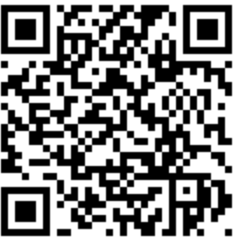 http://files.tula.net/vydacha-TU.docx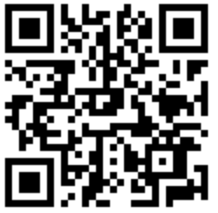 Из внешней сети в браузере по ссылке http://docs.tula.net открывается каталог, в котором по правой кнопке мыши можно загрузить файлы заявлений:vydacha-soglasovaniy.docvydacha-TU.docДля обратной связи обязательно указывать свой  ЭЛЕКТРОННЫЙ АДРЕС  и контактные данные.Информация о результате рассмотрения документов и дате согласования бумажного экземпляра будет направлена по электронной почте. При себе необходимо иметь документы, подтверждающие оплату. Оплата за согласование производится в соответствии с тарифами ПАО «Ростелеком». Срок исполнения документов 22 рабочих дня. Контактный телефон 30-80-93В случае, если Вы являетесь физическим лицом и не имеете возможности предоставить сканированные документы, обращайтесь в окно № 5 (г. Тула, пр. Ленина, 33) для передачи документов с указанием своих контактных данных для обратной связи.